Ключи 10 классПЕРВЫЙ РАУНД1. Выберете пять верных утверждений. (Максимум 3 балла).2. Исправьте ошибки, допущенные в тексте. Всего допущено 5 ошибок. Подчеркните слово, ошибочно помещенное в тексте. Внизу под соответствующим номером напишите правильное слово. (по 1 балу за каждую исправленную ошибку. Максимум 5 баллов).«Бурные события 1547 года обусловили необходимость глубоких государственных преобразований. Вскоре вокруг молодого царя образовалась группа приближенных к нему лиц, которую один из ее участников князь И. Шуйский (1 - А. Курбский) впоследствии назвал Негласным комитетом (2 – Избранная рада). Во главе этого кружка служилой знати и придворных фактически встали дворянин из богатого, но незнатного рода Ю. Глинский (3 – А. Адашев) и духовник царя протопоп Благовещенского собора Кремля Аввакум (4 – Сильвестр). Не являясь формально правительством, этот кружок в течение 25 лет (5 – 13 лет) управлял государством от имени царя». 3. Вычеркните из каждого ряда по одному лишнему имени (названию, термину). (По 1 баллу за каждый правильный ответ. Максимум 3 балла).А) Генералиссимусы Российской армии: М.И. Кутузов. Б) Основные предметы Российского экспорта в XVIII веке: драгметаллы. В) Территории, включенные в состав Российской империи в XVIII веке: Дагестан.  4. Привести в соответствие современные названия народов Сибири и Дальнего Востока и устаревшие, использовавшиеся в XVIII – нач. ХХ вв. (4 балла за все правильные ответы, 3 балла при пяти правильных ответах, 2 балла – при четырех. Максимум 4 балла).5. Прочитайте текст источника и ответьте на вопросы. (По 1 баллу за каждый правильный ответ А), Б), В); 2 балла за ответ Г). Максимум 5 баллов).А) В период правления Алексея Михайловича (1645-1676 гг.). Создание относится ко второй половине его царствования (не ранее середины 1660-х гг., т. к. речь идет о трех его сыновьях, старший из которых «приходит в возраст». (При ответе недопустим вариант – «XVII век», допустим – «середина XVII века», «третья четверть XVII века»). Б) Федор Иванович, занимавший царский престол в 1584-1598 гг.; Дмитрий Иванович, погибший в Угличе в .  В) Сыновья Алексея Михайловича – Алексей, Федор и Симеон. Но т. к. абсолютно точная датировка затруднена, допустимы варианты – Алексей, Федор, Иван; или Федор, Иван, Петр.  Г) Речь идет о порядке предоставления уделов младшим сыновьям царя. Младшие сыновья не получают крупных владений, исторически, политически и экономически обособленных, из опасений, что это может породить сепаратизм и смуту. Уделы младших сыновей настолько незначительны, что не позволяют достойно существовать их детям. 6. Советский народ понес огромные жертвы при освобождении народов Европы и Азии от германского фашизма и японского милитаризма во время Второй мировой войны. Приведите в соответствие размеры потерь Красной армии и страну, на территории которой погибли или были ранены советские солдаты при выполнении освободительной миссии (одна страна не имеет соответствия)   (по 1 баллу за каждый правильный ответ. Максимум 5 баллов).7. Расшифруйте аббревиатуры. (1 балл за 3 правильно расшифрованные аббревиатуры, 2 балла – за 4, 3 балла – за 5. Максимум 3 балла). ГКЧП – Государственный комитет по чрезвычайному положению СЭВ – Совет экономической взаимопомощи ГКО – Государственный комитет обороныРАПП – Российская ассоциация пролетарских писателейБАМ – Байкало-амурская магистраль  8. Прочитайте текст документа и ответьте на вопросы. (1 балл за  ответ на вопрос А), 3 балла за ответ на вопрос Б). Максимум 4 балла).А) . (допускается также . или .)Б) начало форсированной коллективизации, раскулачивание. 9. Расположите в хронологической последовательности (начиная с самого раннего) мирные договоры, которые заключала после окончания военных конфликтов Россия. (Максимум 5 баллов).1. Туркманчайский – . 2. Ништадтский – . 3. Кучюк-Кайнарджийский – . 4. Рижский – . 5. Столбовский – . 10. Прочитайте текст документа и ответьте на вопросы. (По 1 баллу за каждый правильный ответ на вопросы А), Б), В), 3 балла - вопрос Г). Максимум 6 баллов).А) Патриарх Тихон. Б) Декрет Совета народных комиссаров о свободе совести, церковных и религиозных обществах. Возможный вариант: «Об отделении церкви от государства и школы от церкви». В) 1918 год. Г) За – лишение церкви имущества, прав юридического лица, отстранение от образовательной системы, гонения на отдельных представителей духовенства, кампания по вскрытию мощей святых. Большевикам церковь виделась пережитком прошлого, мешавшим строительству коммунистического общества; идеологическим врагом, оспаривавшим влияние на умы населения. Против – в отделении церкви от государства нет ничего противозаконного, это обычная практика светских государств (в современной России церковь также отделена от государства). Расстрел соборов Московского Кремля связан не с гонениями на церковь, а с борьбой за установление советской власти. Страна находилась в тяжелом экономическом положении, поэтому использование церковной собственности для ее нужд было отчасти оправдано.   11. Найти соответствие между художественным фильмом, его режиссером, временем создания фильма. Вписать название фильма в таблицу. (По 1 баллу за каждый полностью правильный ответ. Максимум 5 баллов).12. О каком населенном пункте Тобольского севера идет речь? Обоснуйте свой выбор. (по 1 баллу за правильно указанный населенный пункт, по 0,5 баллов за правильную аргументацию. Максимум – 6 баллов). А) Березов. Упоминается Обдорск (Обдоры) – крепость в устье Оби (ныне – Салехард). Город находится в четырех днях пути вверх по Оби. На момент составления источника таким городом мог быть только Березов.  Б) Сургут. В регионе была лишь одна казачья школа – в г. Сургуте, финансировавшаяся из средств Тобольского городового полка и существовавшая с . по . В) Самарово (допустимо – Ханты-Мансийск). В конце XIX века в крае было лишь одно село, насчитывавшее около 200 дворов – Самарово. Сургут и Березов имели статус уездных городов. В Обдорском селе было не одно училище, а три. Г) Нижневартовск (допустимо – Вартовское, Нижне-Вартовское). Приводится указание географического положения поселения – в устье реки Вах, на стыке трех приходов - Ваховского, Ларьякского и Нижне-Лумпокольского. Упоминается о строительстве церкви, положившей начало созданию стационарного поселения на территории современного Нижневартовска. 13. Укажите на карте примерные районы расселения основных групп казачества в конце XIX – начале ХХ вв. на территории Европейской России и Урала. Обозначьте их номером (нумерация произвольная). В таблицу впишите названия. (По 0,5 балла за правильно указанное место расселения, и по 0.5 балла за правильно указанное название. Максимум 6 баллов). 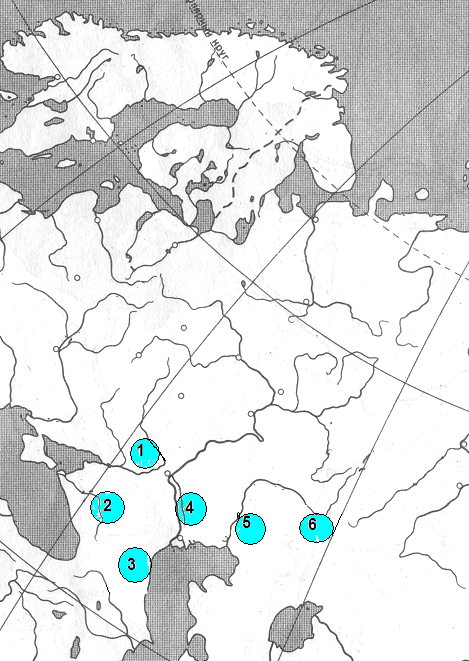 ВТОРОЙ РАУНДЭссе. (Максимум 40 баллов). Проблемы общего исторического прошлого России и стран ближнего Зарубежья являются предметом острых дискуссий. Актуальна проблема фальсификации истории в ущерб интересам нашей страны. Прочтите отрывки из учебных пособий, выпущенных в странах ближнего Зарубежья. Выберите одно, которое станет темой Вашего сочинения-эссе. В чем вы согласны, а в чем нет с авторами? Аргументируйте свою позицию. Ваша задача – сформулировать собственное отношение к данному утверждению и обосновать его аргументами, представляющимися Вам наиболее убедительными. Критерии оценивания: 1) Обоснованность выбора темы (объяснение выбора темы, задач, которые ставит перед собой в работе участник). (5 баллов)2) Продуманная структура работы, логичность и последовательность изложения, отсутствие стилистических и грамматических ошибок. (5 баллов)3) Грамотность использования исторических фактов и терминов. (10 баллов)4) Эрудиция, умение вписать события в контекст отечественной и мировой истории. (10 баллов)5) Четкость и доказательность основных положений работы. (10 баллов)1, 2, 4, 6, 7ХантыМансиНенцыНивхиЭвенки ЭвеныОстякиВогулыСамоедыГилякиТунгусыЛамутыСтранаБезвозвратные потери (чел.)  Санитарные потери (чел.) Всего (чел.)  Польша600 2121 416 0322 016 244Австрия26 00668 17994 185Китай9 27220 63029 902Болгария99711 77312 750Германия101 961262 861364 8225,  2, 3, 1, 4Номер кадра Название фильмаРежиссерВремя создания фильма1«Чапаев»братья Г. и С. Васильевы1930-е гг.2«Война и мирС. Бондарчук1960-е гг.3«Кубанские казаки»И. Пырьев1940-е гг.4«Броненосец Потемкин»С. Эйзенштейн1920-е гг.5«Летят журавли»М. Калатозов1950-е гг.№Названия групп казачества1Донское 2Кубанское 3Терское 4Астраханское 5Уральское 6Оренбургское 